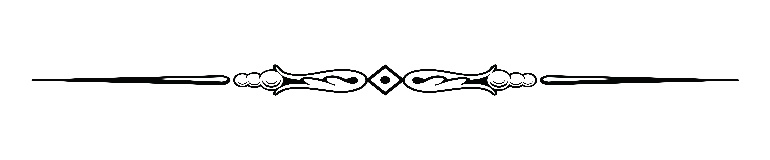 Parish Staff & Ministries Directorystignatiusofloyola@hbgdiocese.org      Financial Manager ~ Richard Deardorff ~ 717- 677-8012 or 717-420-3464 (cell)                                             rdeardorff@hbgdiocese.orgDirector of Religious Education ~ Deacon Steve Huete ~ shuete@hbgdiocese.orgAdministrative Assistant ~ Kristen DiDio ~ kdidio@hbgdiocese.orgBuildings & Grounds ~ JB Groff ~ 717-677-8012Music Ministry ~ Phil Mobley ~ 717-677-8012Altar Flowers OPEN - Contact office if you are interestedBereavement MinistryGinny Bittle Catholic Communications/EWTNOpen - Contact office if you are interestedCemeteryContact Parish Office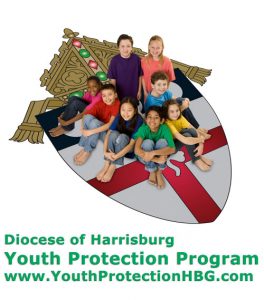 St. Ignatius Loyola RC Church1095 Church Road, Orrtanna, Pennsylvania  17353www.stignatiusofloyola.orgMarch 19, 2023: FOURTH SUNDAY of LENT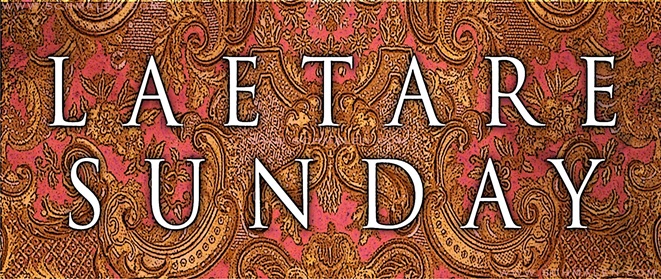 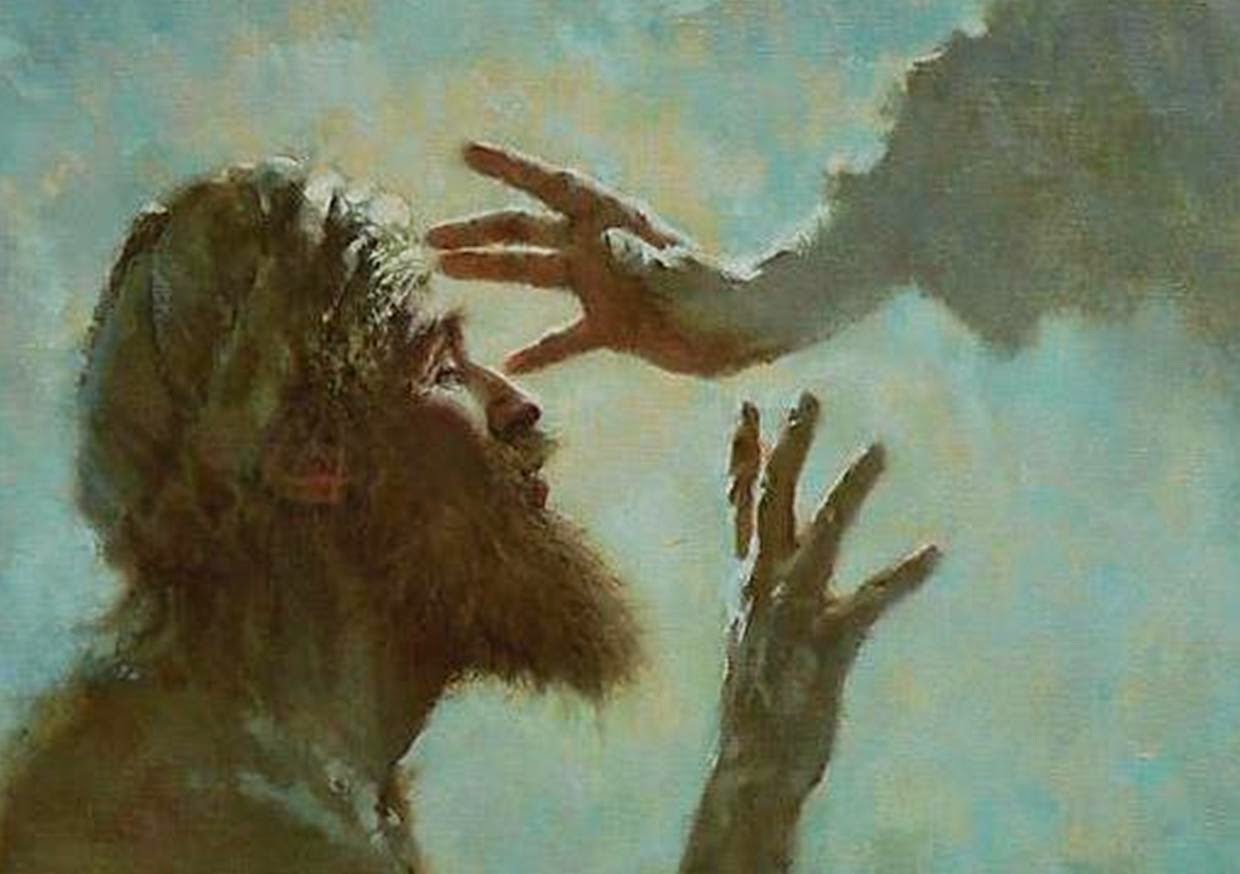 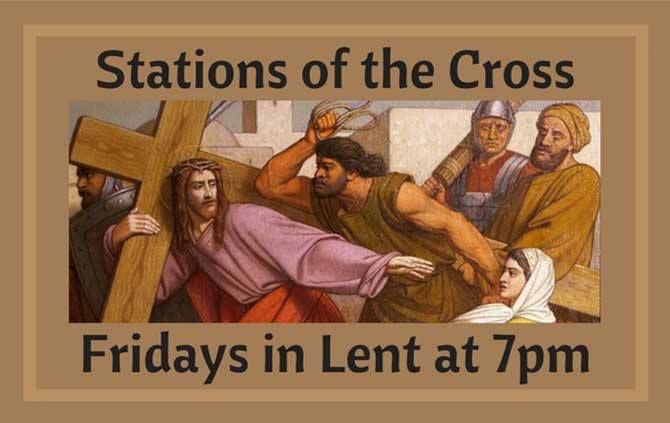 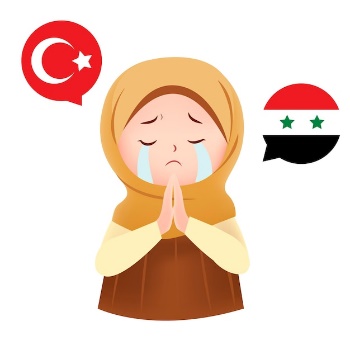 Most Reverend Ronald W. Gainer, Bishop of Harrisburg;Rev. Dominic M. DiBiccaro, Pastor / Deacon Steve Huete, Pastoral Associate            Mass Schedule, Intentions, and Events         for the Week of March 11 to March 19, 2023SATURDAY, March 18 - VIGIL MASS 4th SUNDAY OF LENT1 Sm 16:1b, 6-7, 10-13a / Eph 5:8-14 / Jn 9:1-41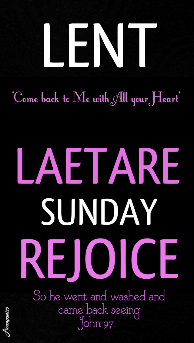 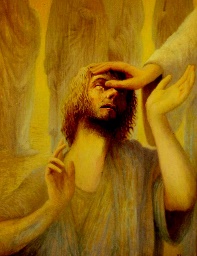 5:00PM  + Marilyn Cole  SUNDAY, March 19 – 4th SUNDAY OF LENT 1 Sm 16:1b, 6-7, 10-13a / Eph 5:8-14 / Jn 9:1-41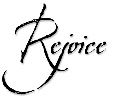 8:00AM   + Charles Heffner 10:30AM  ~ People of the ParishMonday, March 20–SOLEMNITY OF ST. JOSEPH, 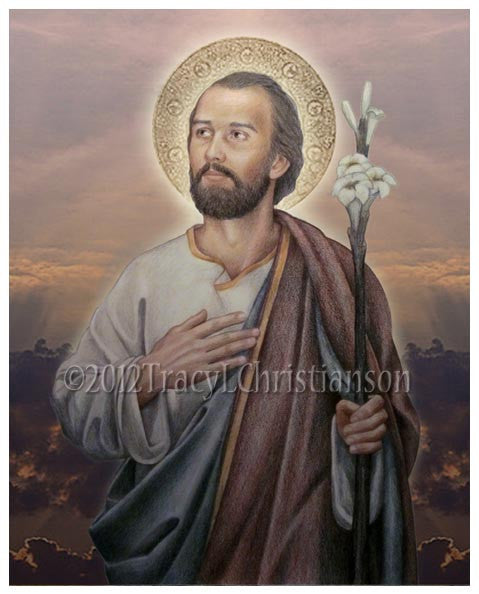 2 Sm 7:4-5a, 12-14a, 16 /    HUSBAND OF MARYRom 4:13, 16-18, 22 /Mt 1:16, 18-21, 24a 10:00AM  + Bishop Daniel O’Connell Parish Office Closed                                                       Tuesday, March 21  (Lenten Weekday) 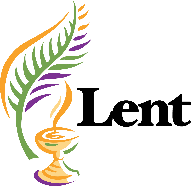 Ez 47:1-9, 12 / Jn 5:1-168:00AM - 3:00 PM ~ Office Open 10:00AM  - Spec. Int. for Bill & Mary Lou Graham 11:00AM:“Something More” Faith Group Wednesday, March 22  (Lenten Weekday)  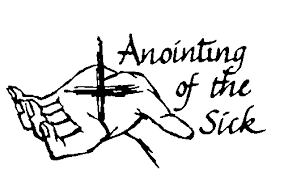 Is 49:8-15 / Jn 5:17-30  8:00AM - 3:00 PM ~ Office Open 11:00AM Senior Spirituality Group                7:00PM  + Joanne EshamAnointing of the Sick within Mass Thursday, March 23 – St. Turibius of Mogrovejo 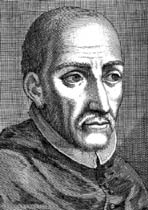 Ex 32:7-14 / Jn 5:31-47  8:00AM - 3:00 PM ~ Office Open 10:00AM  - Private Intention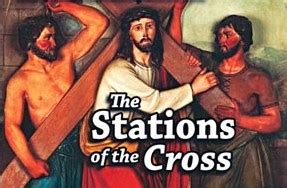 Wis 2:1a, 12-22 / Jn 7:1-2, 10, 25-30  10:00AM + Trish WeishaarParish Office CLOSED                                                                                    7:00PM Stations of the Cross      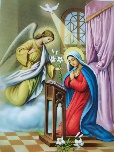 Saturday, March 25 – SOLEMNITY OF                              THE ANNUNCIATION10:00AM– Spec. Int. Sr. Thelma Steiger & Sr. Jo Ann Knight  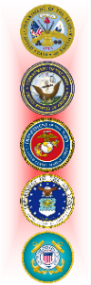 SATURDAY, March 25 - VIGIL MASS 5th SUNDAY OF LENTEz 37:12-14 / Rom 8:8-11 / Jn 11:1-45  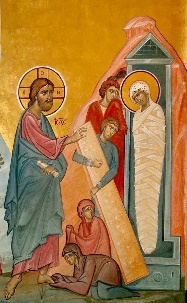 5:00PM  + Jack HoctorSUNDAY, March 26 – 5th SUNDAY OF LENT Ez 37:12-14 / Rom 8:8-11 / Jn 11:1-45  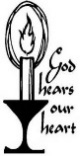 8:00AM   ~ People of the Parish  10:30AM  + Refugio Vega                  Sunday Collection Summary                            March 11 & 12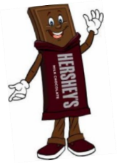 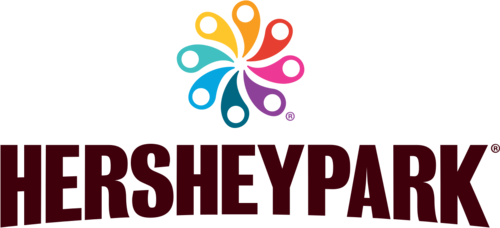 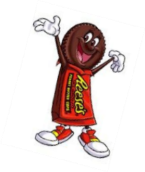 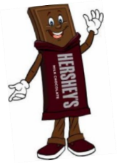 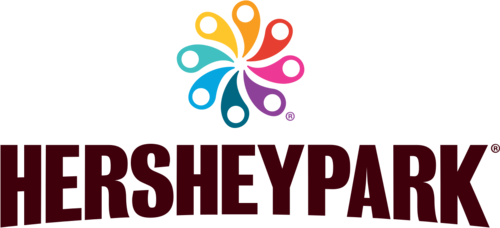 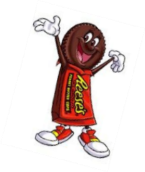 Weekend Collection Regular Offering				$    2,907.00Candles					$         47.00Easter Flowers					$       688.00Local Poor					$         25.00TOTAL OFFERINGS			$    3,667.00‒WEEKLY BUDGETARY NEEDS 	$    5,819.68+Overage or (Shortfall) for the week            ($    2,152.68)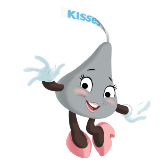 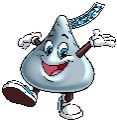 Other IncomeDeposit to Savings				$   10,000.00Insurance Claim Refund			$        450.00Memorial Marie Kalp				$        100.00Fish Dinner (Gross)				$          95.00TOTAL OTHER OFFERINGS		$   10,645.00Diocesan Second CollectionsCatholic Relief Services			$        250.00Propagation of Faith				$          20.00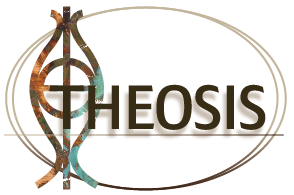 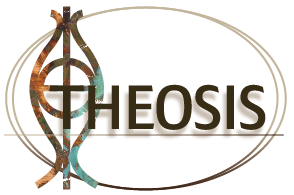 TOTAL DIOCESAN OFFERINGS 	$        270.00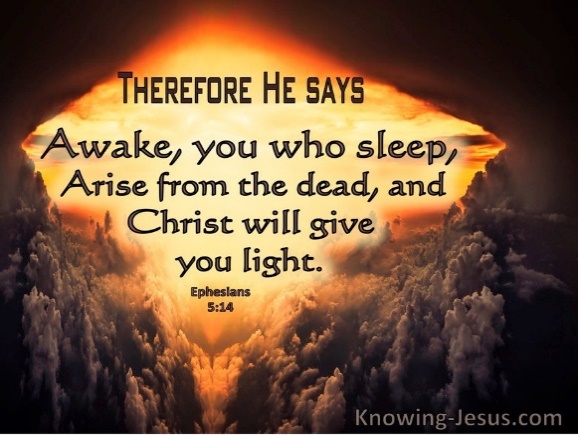 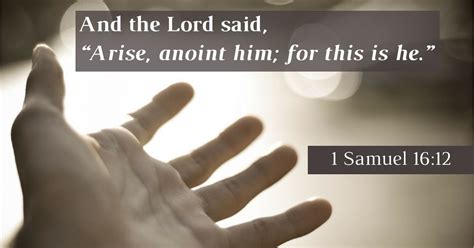 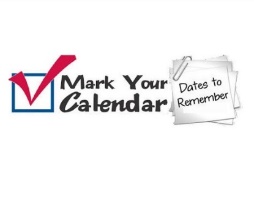                           March 22 – Anointing of the Sick within Mass, 7PM                          March 26 – 2nd Collection: CATHOLIC RELIEF SERVICES                          March 26 – Penance Service, 3PM, Corpus Christi, Chmbg.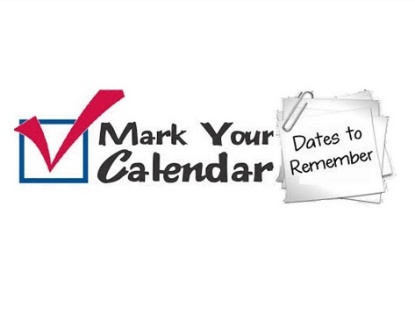                                              March 29 – Penance Service, 7PM, Corpus Christi, Chmbg.                          March 31 – SOUP & BREAD SUPPER, 5PM BEFORE Stations 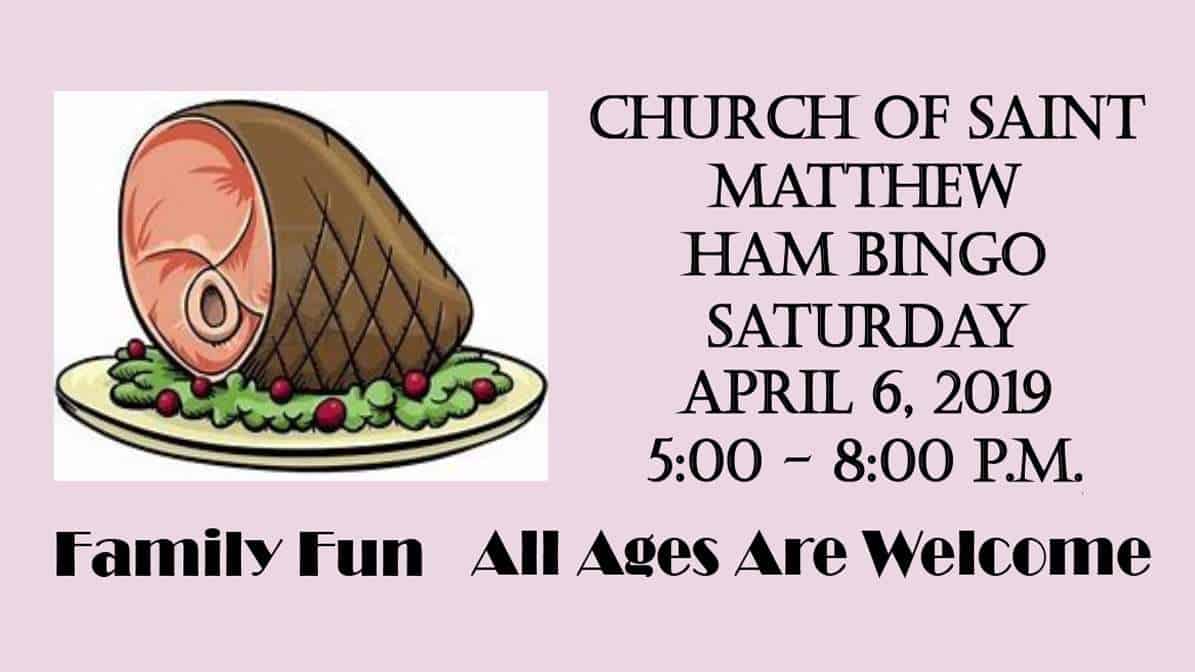 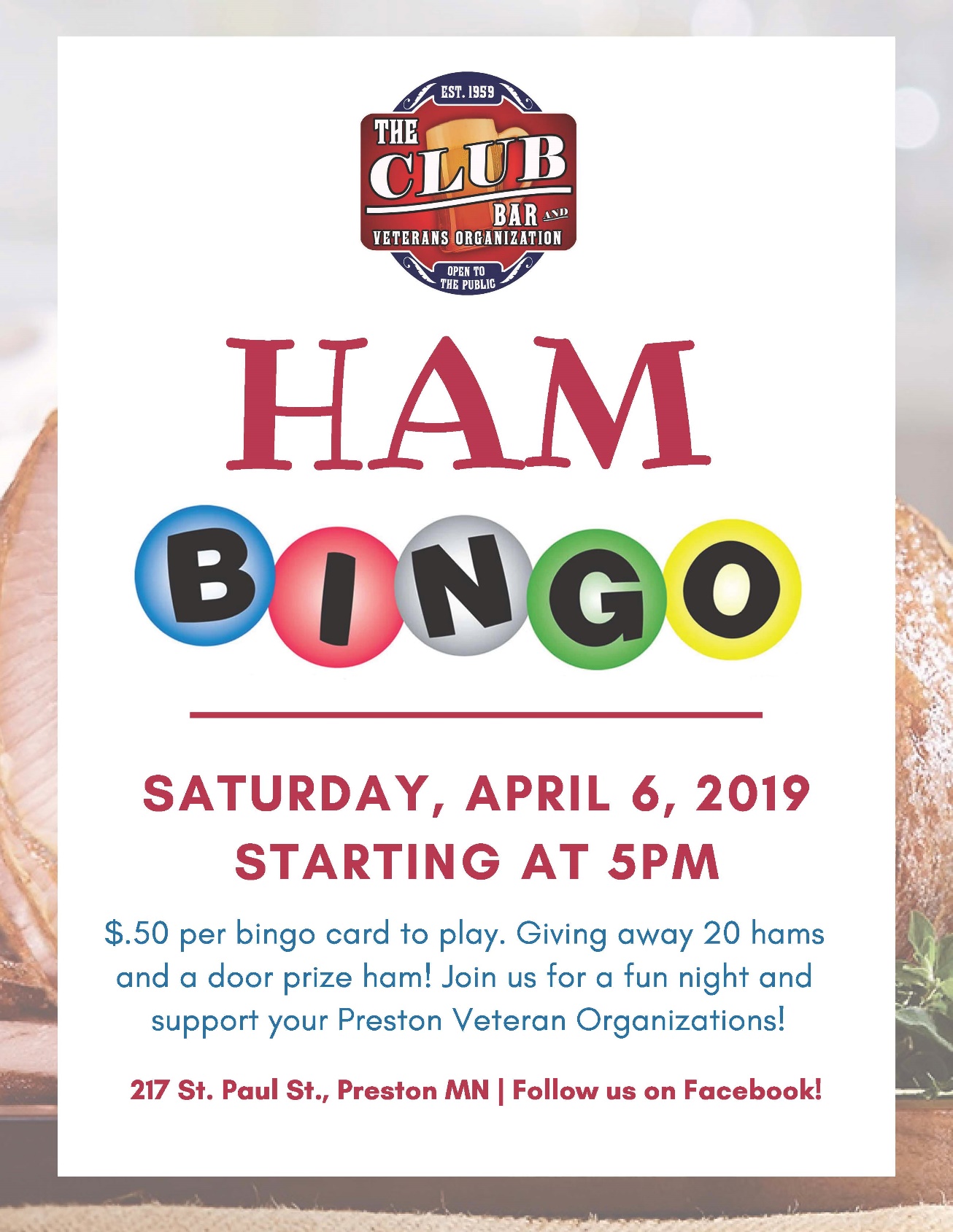 St. Ignatius Loyola Parish will hold ourEaster Ham Bingo on Monday, April 3, 2023.Doors will open at 5:00 p.m.  & bingo will begin at 6:30 p.m.Admission is $25 for 35 games.  Raffles, door prizes, food, and MUCH MORE!  For more information, please contact Diane at 717-677-9352.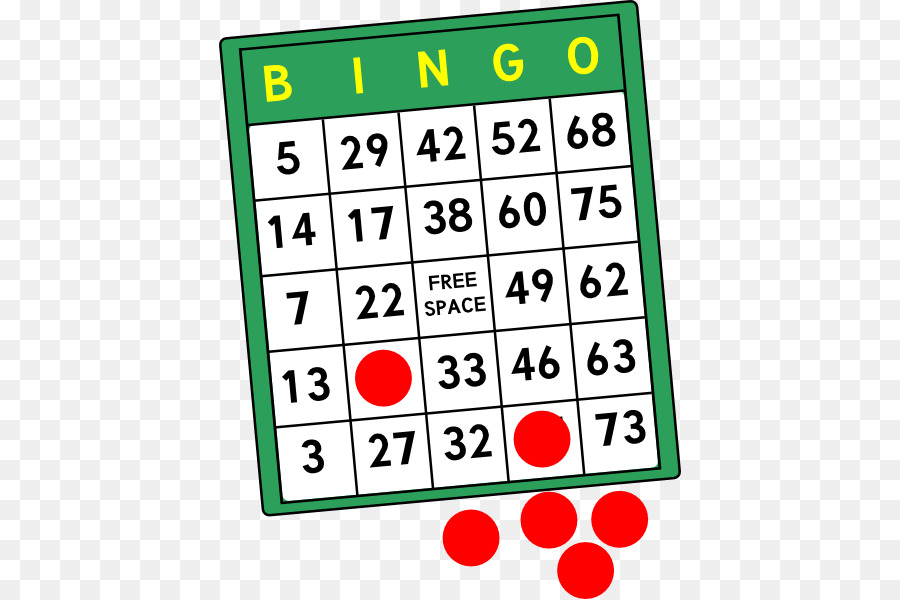 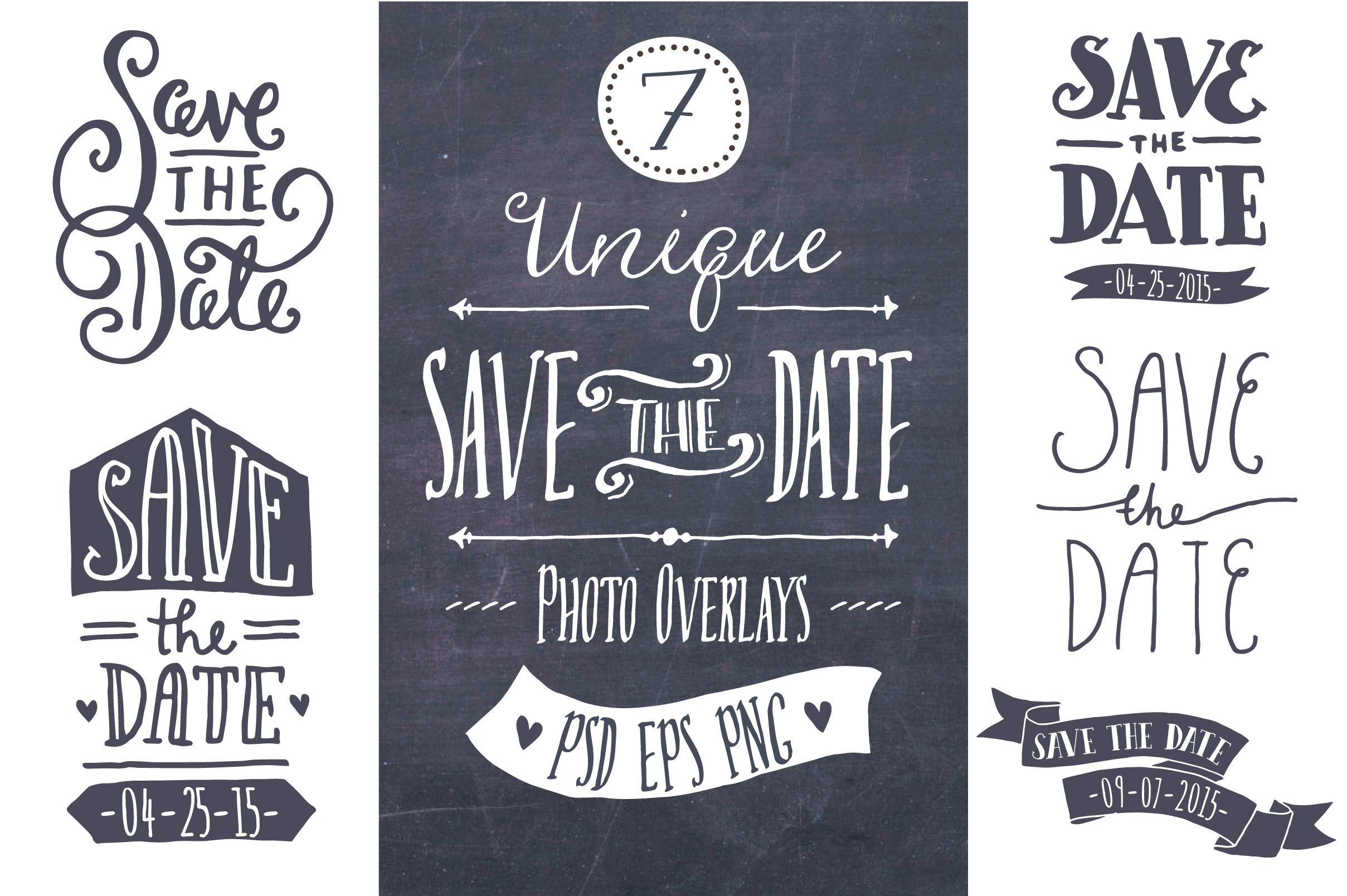 The Holy Father, Pope Francis’ Prayer Intentions for 2023                                                 Entrusted to His Worldwide Prayer Network MARCH ⁓ For victims of abuse
We pray for those who have suffered harm from members of the Church; may they find within the Church Herself a concrete response to their pain and suffering.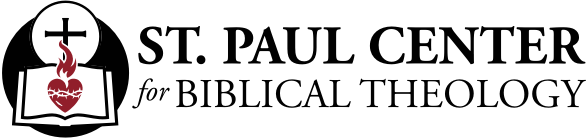 Eyesight to the Blind: Scott Hahn Reflectson the Fourth Sunday of LentGod’s ways of seeing are not our ways, we hear in today’s First Reading.  Jesus illustrates this in the Gospel as the blind man comes to see and the Pharisees are made blind.The blind man stands for all humanity.  “Born totally in sin,” he is made a new creation by the saving power of Christ.As God fashioned the first man from the clay of the earth (see Genesis 2:7), Jesus gives the blind man new life by anointing his eyes with clay (see John 9:11).  As God breathed the spirit of life into the first man, the blind man is not healed until he washes in the waters of Siloam, a name that means “Sent.”Jesus is the One “sent” by the Father to do the Father’s Will (see John 9:4; 12:44).  He is the new source of life-giving water: the Holy Spirit who rushes upon us in Baptism (see John 4:10; 7:38–39).This is the Spirit that rushes upon God’s chosen king David in today’s First Reading.  A shepherd like Moses before him (see Exodus 3:1; Psalm 78:70–71), David is also a sign pointing to the “good shepherd” and “king to come” — Jesus (see John 10:11).The LORD is our shepherd, as we sing in today’s Psalm.  By His death and Resurrection He has made a path for us through the dark valley of sin and death, leading us to the verdant pastures of the Kingdom of Life, the Church.In the restful waters of Baptism He has refreshed our souls.  He has anointed our heads with the oil of Confirmation and spread the Eucharistic Table before us, filling our cups to overflowing.With the once-blind man we enter His House to give God the praise, to renew our vow: “I do believe, LORD.”“The LORD looks into the heart,” we hear today.  Let Him find us, as St. Paul advises in today’s Epistle, living as “children of light,” trying always to learn what is pleasing to our Father.                       Readings: 1 Samuel 16:1, 6–7, 10–13;  Psalm 23:1–6;  Ephesians 5:8–14;  John 9:1–41 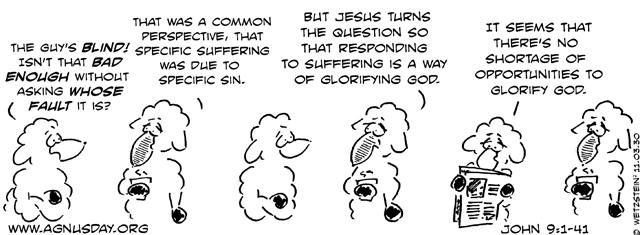 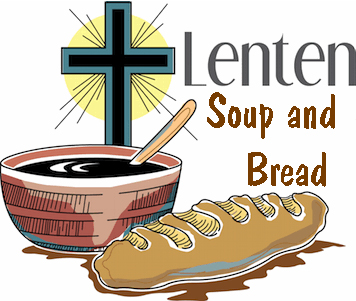 “Breaking Bread Together”Chowder & Soup Night 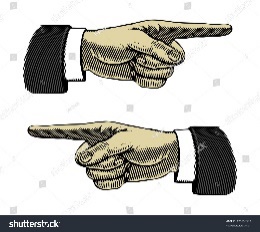 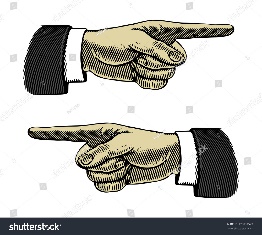 Friday, March 31, 20235:00 to 6:30pmClam Chowder & Soups (MEATLESS)Caesar SaladHomemade Italian BreadBrownies and CookiesHot Cocoa, Coffee, Tea & WaterFREE-WILL DONATIONS ACCEPTED! Proceeds go to the Gettysburg Community Soup Kitchen{So sorry, but no takeout is available} THEN everyone is invited to stay after for the 7PMStations of the Cross7:00 pm  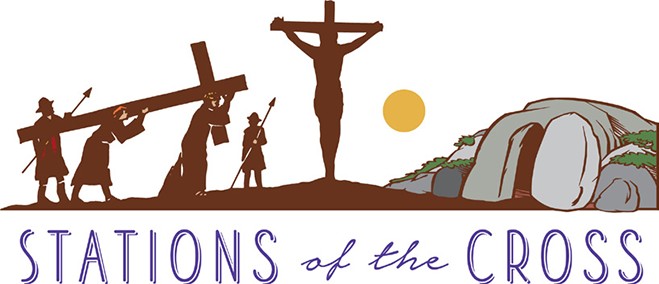 Eucharistic Prayer Companion for Fourth Sunday of Lent: Jesus Heals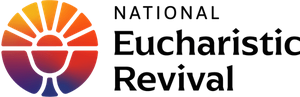 March 14, 2023  |  Eucharistic Revival TeamThis Eucharistic Meditation is designed to help you spend 30 minutes to an hour in meditation and silent prayer with Jesus during Eucharistic adoration. Even if you cannot be physically present in a church or adoration chapel with the Blessed Sacrament, you can unite yourself spiritually to the Eucharist as you spend this time in prayer.THE GRACE I SEEK: to believe that Jesus longs to bring me healing and strength‍‍+ IN THE NAME OF THE FATHER, AND OF THE SON, AND OF THE HOLY SPIRIT. AMEN.Jesus, the LORD of Life, has given Himself to you in the Eucharist.  He is gazing upon you, His beloved child, with great love at this very moment.  Pause for a few moments and wonder at His Gift for you.  Allow yourself to rest in His loving gaze.  Thank Jesus for the gift of Himself in the Eucharist.ASK FOR THE GRACE: Jesus, help me to believe you are longing to transform my life with Your Healing.SCRIPTURE MEDITATION‍Read slowly, 3-4 times. Allow the words of Scripture to wash over your mind and heart. Allow the Holy Spirit to speak to you through this passage.‍“‘Not as man sees does God see, because man sees the appearance, but the LORD looks into the heart.’ [...]  Then Samuel, with the horn of oil in hand, anointed David in the presence of his brothers; and from that day on, the spirit of the LORD rushed upon David.” (1 Samuel 16:7b, 13a)REFLECTION QUESTIONAllow yourself to sit with these questions for a while, being attentive to how the LORD is speaking in your heart.Knowing that Jesus sees into the recesses of the heart, where in your heart is Christ’s healing needed the most?  Is there a place in your heart where you have never allowed the LORD to go?  Ask Jesus for the grace to allow His Spirit to “rush” upon that place to heal any wounds or sickness hidden there.SCRIPTURE MEDITATION‍Read slowly, 3-4 times. Again, allow the words of Scripture to wash over your mind and heart. Let the Holy Spirit speak to you through this passage.“They brought the one who was once blind to the Pharisees. [...]  So then the Pharisees also asked him how he was able to see. H e said to them, ‘He put clay on my eyes, and I washed, and now I can see.’” (John 9:13, 15)‍REFLECTION QUESTION‍Allow yourself to sit with these questions for a while, being attentive to how the LORD is speaking in your heart.Jesus, the Good Physician, knows our weaknesses of body, heart, and mind.  He longs to heal us in ways we cannot imagine.  Gazing upon the Eucharist, ask Jesus to help you “see” His providential care.  Ask for the eyes to recognize His healing presence in your life, and thank Him for this healing.Remain in silence with the LORD. Allow him to speak in the silence, in your heart. Receive his presence. If it helps, write down what you sense the LORD communicating to you during this time of prayer.‍CLOSING PRAYER‍O God, who through your Word reconcile the human race to yourself in a wonderful way, grant, we pray, that with prompt devotion and eager faith the Christian people may hasten toward the solemn celebrations to come. Through our LORD Jesus Christ, Your Son, who lives and reigns with You in the Unity of the Holy Spirit, God, for ever and ever. (Collect, Fourth Sunday of Lent)‍SUNDAY MASS CONNECTIONAt every Mass, Jesus offers himself to the Father for us. We can always join our own offerings with Jesus at Mass. This Sunday, offer your desire for spiritual healing.   Friday, March 24  (Lenten Weekday)